Matemática - enigmaVinícius prendeu sua bicicleta com um cadeado que tem uma senha de 4 algarismos. Ele lembra que:O algarismo das centenas é o 4;Os outros 3 algarismos são o 2, o 5 e o 8.Mas Vinícius não sabe qual é a ordem correta em que esses algarismos aparecem. escreva todas as possíveis senhas do cadeado de Vinícius.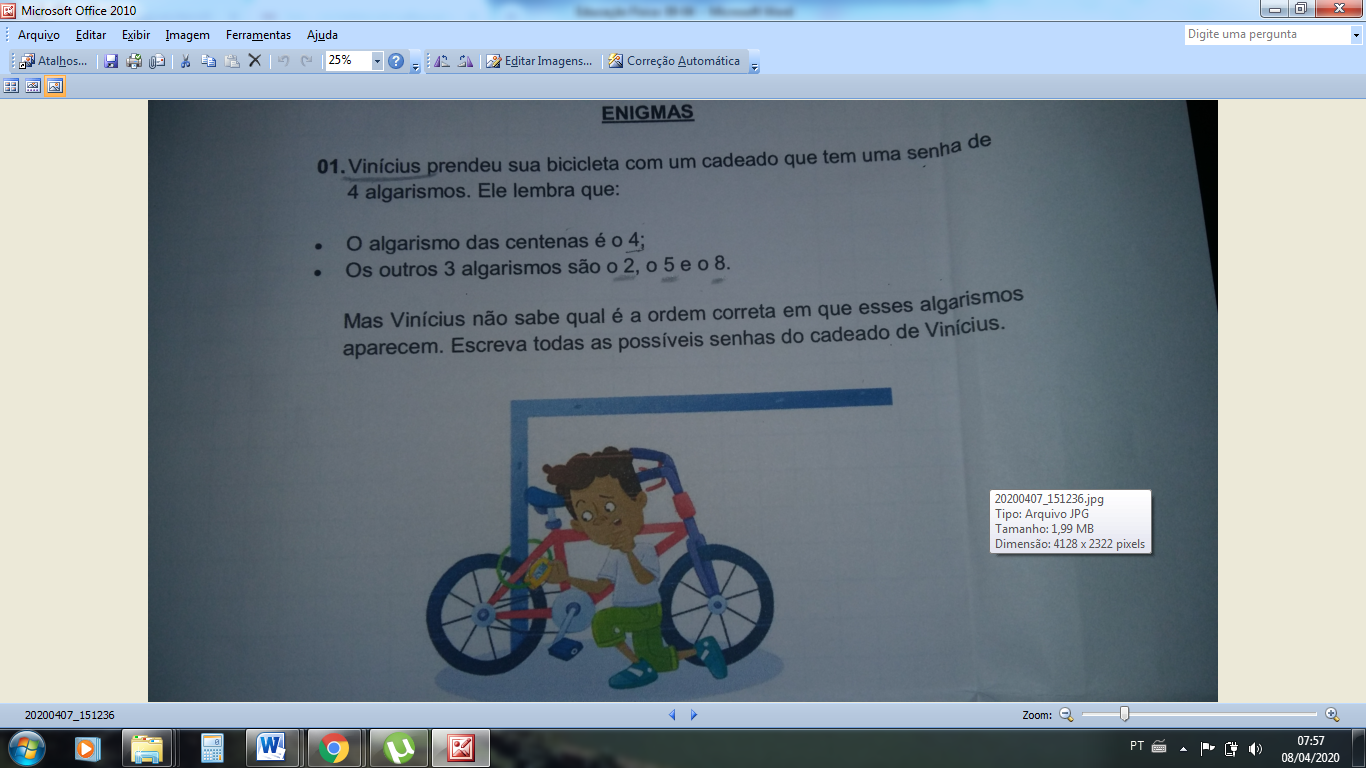 